SKRIPSIHUBUNGAN LAMA KEMOTERAPI DENGAN KUALITAS HIDUP PASIEN CA CERVIKS DI RS LAVALETTE MALANG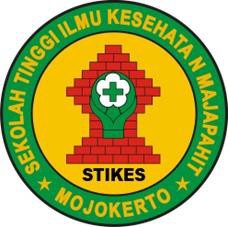 INDA ALRIONIKA NIM : 2024201017PROGRAM STUDI S1 ILMU KEPERAWATAN SEKOLAH TINGGI ILMU KESEHATAN MAJAPAHIT MOJOKERTO2022